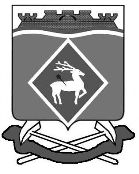 РОССИЙСКАЯ  ФЕДЕРАЦИЯ РОСТОВСКАЯ ОБЛАСТЬБЕЛОКАЛИТВИНСКИЙ РАЙОНМУНИЦИПАЛЬНОЕ  ОБРАЗОВАНИЕ  «ГРУШЕВО-ДУБОВСКОЕ СЕЛЬСКОЕ  ПОСЕЛЕНИЕ»АДМИНИСТРАЦИЯ  ГРУШЕВО-ДУБОВСКОГО  СЕЛЬСКОГО ПОСЕЛЕНИЯ ПОСТАНОВЛЕНИЕ  В соответствии с Федеральными   законами от 02.05.2006 № 59-ФЗ «О порядке рассмотрения обращений граждан Российской Федерации», от 06.10.2003 № 131-ФЗ «Об общих принципах организации местного самоуправления в Российской Федерации», Областным законом от 18.09.2006 № 540-ЗС «Об обращениях граждан», постановлением Правительства Ростовской области от 03.08.2016 № 555 (в редакции от 13.11.2019 № 813), на основании Устава муниципального образования «Грушево-Дубовское сельское поселение»,ПОСТАНОВЛЯЮ:1. Утвердить Порядок организации работы по рассмотрению обращений граждан в Администрации Грушево-Дубовского сельского поселения согласно приложению.	2. Настоящее постановление вступает в силу со дня его официального опубликования (обнародованию).	3. Признать утратившими силу постановления Администрации Грушево-Дубовского сельского поселения:            	3.1. от 21.03.2018 № 29 «Об утверждении Порядка организации работы по рассмотрению обращений граждан в Администрации Грушево-Дубовского сельского поселения».          3.2. от 05.04.2019 №26 « О внесении изменений в постановление Администрации Грушево-Дубовского сельского поселения«Об утверждении Порядка организации работы по рассмотрению обращений граждан в Администрации Грушево-Дубовского сельского поселения». 	4.   Контроль за выполнением настоящего постановления оставляю за собой.И.О. Главы Администрации                                                            В.Е.ФедоровПриложениек постановлениюАдминистрации Грушево-Дубовскогосельского поселенияот __ ____ 2020 № ___ПОРЯДОКорганизации работы по рассмотрению обращений гражданв Администрации Грушево-Дубовского сельского поселения1. Общие положения1.1. Настоящий Порядок организации работы по рассмотрению обращений граждан в Администрации Грушево-Дубовского сельского поселения (далее – Порядок) устанавливает требования к организации работы в Администрации Грушево-Дубовского сельского поселения (далее – Администрация) по своевременному и полному рассмотрению устных и письменных обращений граждан, принятию по ним решений и направлению ответов заявителям в срок, установленный законодательством Российской Федерации.1.2. Организация работы по рассмотрению обращений граждан в Администрации осуществляется в соответствии со следующими правовыми актами:Устав Администрации Грушево-Дубовского сельского поселения.Конституцией Российской Федерации; Федеральным законом от 27.07.2004 № 79-ФЗ «О государственной гражданской службе Российской Федерации»; Федеральным законом от 02.05.2006 № 59-ФЗ «О порядке рассмотрения обращений граждан Российской Федерации»; Федеральным законом от 27.07.2006 № 152-ФЗ «О персональных данных»; Областным законом от 25.10.2002 № 273-ЗС «Об административных правонарушениях»;Областным законом от 18.09.2006 № 540-ЗС «Об обращениях граждан»; распоряжениям Правительства Ростовской области от 15.03.2017 № 131 «О межведомственном электронном документообороте»;распоряжением Правительства Ростовской области от 08.04.2015 № 151 «Об утверждении Инструкции по делопроизводству в Правительстве Ростовской области».1.3. Положения Порядка распространяются на все устные обращения, обращения в письменной форме, обращения в форме электронного документа, индивидуальные и коллективные обращения граждан, кроме обращений, рассмотрение которых регулируется соответствующими законодательными и иными нормативными правовыми актами.Положения, установленные настоящим Порядком, применяются к правоотношениям, связанным с организацией работы по рассмотрению обращений граждан Российской Федерации, иностранных граждан и лиц без гражданства, а также объединений граждан, в том числе юридических лиц, осуществляющих публично значимые функции государственных и муниципальных учреждений, иных организаций и должностных лиц, за исключением случаев, установленных международными договорами Российской Федерации или законодательством Российской Федерации (далее – граждане).1.4. Должностные лица и работники Администрации несут ответственность за нарушение настоящего Порядка в соответствии с действующим законодательством.1.5. При рассмотрении обращений граждан в Администрации его должностные лица:обеспечивают объективное, всестороннее и своевременное рассмотрение обращения, в случае необходимости – с участием гражданина, направившего обращение;запрашивают, в том числе в электронной форме, необходимые для рассмотрения обращения документы и материалы в других государственных органах, органах местного самоуправления муниципальных образований Ростовской области и у должностных лиц, за исключением судов, органов дознания и органов предварительного следствия;принимают меры, направленные на восстановление или защиту нарушенных прав, свобод и законных интересов гражданина;дают письменный ответ по существу поставленных в обращении вопросов, за исключением случаев, указанных в пунктах 3.3 – 3.8 раздела 3 настоящего Порядка;уведомляют гражданина о направлении его обращения на рассмотрение в другой государственный орган, орган местного самоуправления или должностному лицу в соответствии с их компетенцией.1.6. При рассмотрении обращения, поступившего в Администрации, гражданин имеет право:представлять дополнительные документы и материалы либо обращаться 
с просьбой об их истребовании. К обращениям, поступившим в форме электронного документа, гражданин вправе приложить необходимые документы и материалы в электронной форме;знакомиться с документами и материалами, касающимися рассмотрения обращения, если это не затрагивает права, свободы и законные интересы других лиц и если в указанных документах и материалах не содержатся сведения, составляющие государственную или иную охраняемую федеральным законом тайну;получать письменный ответ по существу поставленных в обращении вопросов, за исключением случаев, указанных в пунктах 3.3 – 3.8 раздела 3 настоящего Порядка, уведомление о переадресации письменного обращения 
в государственный орган, орган местного самоуправления или должностному лицу, в компетенцию которых входит решение поставленных в обращении вопросов;получать письменный ответ по существу поставленных в обращении вопросов в случае, предусмотренном пунктом 3.46 раздела 3 настоящего Порядка, на основании обращения с просьбой о его предоставлении;обращаться с жалобой на принятое по обращению решение или 
на действие (бездействие) в связи с рассмотрением обращения 
в административном и (или) судебном порядке в соответствии 
с законодательством Российской Федерации;обращаться с заявлением о прекращении рассмотрения обращения.1.7. Результатом рассмотрения обращений граждан является:письменный ответ по существу поставленных в обращении вопросов либо перенаправление обращения в другой государственный орган или соответствующему должностному лицу с уведомлением заявителя о переадресации обращения либо уведомление заявителя о невозможности рассмотрения обращения по существу поднимаемых вопросов;устный ответ на все поставленные вопросы с согласия гражданина, если указанные в устном обращении факты и обстоятельства являются очевидными и не требуют дополнительной проверки, в остальных случаях дается письменный ответ по существу поставленных в обращении вопросов.Ответ на обращение не дается в случае, если в письменном обращении не указана фамилия гражданина, направившего обращение, или почтовый (электронный) адрес, по которому должен быть направлен ответ.2. Требования к организации рассмотрения обращений граждан2.1. Почтовым адресом Администрации Грушево-Дубовского сельского поселения для доставки письменных обращений является: 347016, Ростовская область, Белокалитвинский район, х. Грушевка, ул. Центральная, д. 19 «А». Гражданин может лично передать письменное обращение в Администрацию Грушево - Дубовского сельского поселения по адресу: 347016 Ростовская область, Белокалитвинский район, х. Грушевка, ул. Центральная,  д. 19 «А».2.2. График (режим) работы Администрации Грушево-Дубовского сельского поселения:понедельник – пятница	– 8.00 – 16.00;предпраздничные дни 	– 8.00 – 15.30;суббота и воскресенье 	– выходные дни;перерыв 			– 12.00 – 12.48.2.3.  Обращения в форме электронного документа направляются в Администрацию путем заполнения специальной формы сервиса «Электронная приемная граждан Ростовской области», размещенного в информационно-телекоммуникационной сети «Интернет» (далее – сеть «Интернет») по адресу: www.grushevka- adm.ru   (далее – Электронная приемная). Организация рассмотрения обращений, поступивших в Администрацию через Электронную приемную, осуществляется в соответствии с настоящим Порядком.Направление обращений через Электронную приемную возможно:без авторизации гражданина;с авторизацией гражданина через единую систему идентификации и аутентификации (ЕСИА).Авторизация граждан в Электронной приемной обеспечивает возможность:упрощенного заполнения установленной формы обращения;отслеживания текущего состояния исполнения обращения;получения информации об исполнителе, ответственном за рассмотрение обращения;просмотра всех ранее направленных обращений;предоставления разрешения на опубликование текста обращения в Электронной приемной.Обращение, в отношении которого гражданином предоставлено разрешение, указанное в абзаце тринадцатом настоящего пункта, может быть опубликовано Администрацией в Электронной приемной.  2.4. Прием обращений в телефонном режиме в Администрации не осуществляется.Телефон для справок Администрации: (86383) 6-85-472.5. Сведения о месте нахождения и телефонных номерах структурных подразделений, должностных лиц Администрации, почтовом адресе и адресе Электронной приемной для направления обращений граждан размещены на официальном сайте Администрации в сети «Интернет»: www.grushevka- adm.ru.2.6. Визуальная и текстовая информация о порядке рассмотрения обращений граждан размещается на информационном стенде, а также на официальном сайте Администрации в сети «Интернет»: www.grushevka- adm.ru .На информационном стенде в Администрации размещается следующая обязательная информация:режим работы Администрации;требования к письменным обращениям граждан;график личного приема граждан уполномоченными должностными лицами;график личного приема граждан главой Администрации;почтовый адрес Администрации;выписки из нормативных правовых актов, регламентирующих порядок и сроки рассмотрения обращений граждан.2.7. Информирование граждан по устным обращениям осуществляется работниками Администрации по телефону (86383) 6-85-47: о местонахождении и графике работы Администрации; о справочных телефонах и почтовых адресах; об адресе официального сайта Администрации в сети «Интернет», адресе Электронной приемной; о порядке получения информации по вопросам организации рассмотрения обращений, в том числе с использованием информационных систем.2.8. Обращение гражданина рассматривается в течение тридцати дней со дня регистрации в Администрации, если главой Администрации, лицами, его замещающими, не установлен более короткий срок его рассмотрения.Глава Администрации, в соответствии с распределением обязанностей, направляет обращения граждан для рассмотрения по существу должностным лицам Администрации в соответствии с их компетенцией. Направление должностным лицом обращения на рассмотрение в другой государственный орган, орган местного самоуправления, исполнительный орган, осуществляется на основании поручения главы Администрации с указанием наименования органа исполнительной власти Ростовской области и его должностного лица, куда направляется обращение, при этом уполномоченным лицом заявителю направляется уведомление о переадресации обращения по форме согласно приложению № 1 к настоящему Порядку.Если в обращении, поступившем в Администрацию, не были установлены контрольные сроки исполнения, и обращение перенаправлено из Администрации для рассмотрения в иной орган исполнительной власти Ростовской области с одновременным уведомлением заявителя о переадресации его обращения, то сроки исполнения обращения исчисляются со дня регистрации обращения в органе исполнительной власти Ростовской области, в который оно направлено для рассмотрения по существу.2.9. Срок регистрации обращения – в течение трех дней с момента поступления. В случае поступления обращений в день, предшествующий праздничным или выходным дням, их регистрация производится в рабочий день, следующий за праздничными или выходными днями.Если окончание срока рассмотрения обращения приходится на выходной или нерабочий праздничный день, то днем окончания срока рассмотрения обращения считается ближайший, следующий за ним, рабочий день.2.10. В исключительных случаях, а также в случае направления запроса о предоставлении информации, необходимой для рассмотрения обращения, в иной государственный орган, орган местного самоуправления, организацию или должностному лицу, срок рассмотрения обращения может быть продлен главой Администрации, но не более чем на тридцать дней, при этом исполнителем направляется соответствующее уведомление гражданину.2.10.1. По направленному в установленном порядке запросу государственным органом или должностным лицом срок подготовки информации исполнителем не должен превышать пятнадцать дней. 2.10.2. Ответственность за соблюдение сроков рассмотрения обращений несут исполнители.2.11. Обращения, адресованные главе Администрации, направляются для рассмотрения по компетенции главой Администрации в соответствии с распределением обязанностей, утвержденным должностными инструкциями, руководителям структурных подразделений, должностным лицам Администрации, а в случае, если в таких обращениях содержатся вопросы, не входящие в компетенцию главы Администрации, Администрации, они переадресовываются в соответствующий орган или соответствующему должностному лицу, в компетенцию которых входит решение поставленных в обращении вопросов. 2.12. В случае, если решение поставленных в обращении вопросов относится к компетенции нескольких органов государственной власти, органов местного самоуправления или должностных лиц, копия обращения в течение семи дней со дня его регистрации направляется в соответствующие органы или соответствующим должностным лицам.2.13. Письменное обращение, содержащее информацию о фактах возможных нарушений законодательства Российской Федерации в сфере миграции, направляется в течении пяти дней со дня регистрации в территориальный орган федерального органа исполнительной власти в сфере внутренних дел и Губернатору Ростовской области с уведомлением гражданина, направившего обращение, о переадресации его обращения, за исключением случая, указанного в абзаце первом пункта 3.6 раздела 3 настоящего Порядка.2.14. Обращения, направленные федеральными государственными органами власти в Администрацию с просьбой об информировании по результатам рассмотрения, рассматриваются в сроки, установленные ими, или в сроки, установленные главой Администрации. Если вышеуказанные сроки установлены не были, то обращения рассматриваются в течение тридцати дней со дня их регистрации в Администрации.3. Организация работы по рассмотрению обращений граждан3.1. Порядок организации работы по рассмотрению обращений граждан включает в себя следующие процедуры: прием и регистрация обращений;рассмотрение обращений;направление ответа на обращение;личный прием граждан.3.2. Обращение, поступившее в Администрацию, подлежит обязательному рассмотрению.3.3. В случае, если в письменном обращении не указаны фамилия гражданина, направившего обращение, или почтовый (электронный) адрес, по которому должен быть направлен ответ, ответ на обращение не дается. Если в указанном обращении содержатся сведения о подготавливаемом, совершаемом или совершенном противоправном деянии, а также о лице, его подготавливающем, совершающем или совершившем, обращение подлежит направлению в соответствующий орган в соответствии с его компетенцией. 3.4. Обращение, в котором обжалуется судебное решение, в течение семи дней со дня регистрации возвращается гражданину, направившему обращение, с разъяснением порядка обжалования данного судебного решения.3.5. При получении письменного обращения, в котором содержатся нецензурные либо оскорбительные выражения, угрозы жизни, здоровью и имуществу должностного лица, а также членов его семьи, должностное лицо вправе оставить обращение без ответа по существу поставленных в нем вопросов и сообщить гражданину, направившему обращение, о недопустимости злоупотребления правом.3.6. В случае, если текст письменного обращения не поддается прочтению, ответ на обращение не дается, и оно не подлежит направлению на рассмотрение в органы исполнительной власти, органы местного самоуправления или должностному лицу в соответствии с их компетенцией, о чем в течение семи дней со дня регистрации сообщается гражданину, направившему обращение, если его фамилия и почтовый адрес поддаются прочтению.В случае, если текст письменного обращения не позволяет определить суть предложения, заявления или жалобы, ответ на обращение не дается и оно не подлежит направлению на рассмотрение в государственный орган, орган местного самоуправления или должностному лицу в соответствии с их компетенцией, о чем в течение семи дней со дня регистрации обращения сообщается гражданину, направившему обращение.3.7. В случае, если в письменном обращении гражданина содержится вопрос, на который ему многократно давались письменные ответы по существу в связи с ранее направлявшимися обращениями, и при этом в обращении не приводятся новые доводы или обстоятельства, а также при условии, что указанное обращение и ранее направлявшиеся обращения поступали в Администрацию или одному и тому же должностному лицу, может быть принято решение о безосновательности очередного обращения и прекращении переписки с гражданином по данному вопросу. О данном решении уведомляется гражданин, направивший обращение.Решение о прекращении переписки ввиду безосновательности рассмотрения очередного обращения принимается главой Администрации на основании предложения специалиста по работе с обращениями граждан и организаций Администрации или ответственного исполнителя.В случае, если обращение, поступившее в Администрацию, было переадресовано для рассмотрения по компетенции в органы исполнительной власти, органы местного самоуправления или в иные органы, решение о безосновательности очередного обращения и о прекращении переписки принимается руководителем соответствующего органа власти, органа местного самоуправления.3.8. В случае поступления письменного обращения, содержащего вопрос, ответ на который размещен в соответствии с пунктом 3.46 настоящего раздела на официальном сайте Администрации в сети «Интернет», гражданину, направившему обращение, в течение семи дней со дня регистрации обращения сообщается электронный адрес официального сайта в сети «Интернет», на котором размещен ответ на вопрос, поставленный в обращении, при этом обращение, содержащее обжалование судебного решения, не возвращается.3.9. В случае, если ответ по существу поставленного в обращении вопроса не может быть дан без разглашения сведений, составляющих государственную или иную охраняемую федеральным законом тайну, гражданину, направившему обращение, сообщается о невозможности дать ответ по существу поставленного в нем вопроса в связи с недопустимостью разглашения указанных сведений.3.10. В случае, если причины, по которым ответ по существу поставленных обращении вопросов не мог быть дан, в последующем были устранены, гражданин вправе вновь направить обращение в Администрацию или должностному лицу Администрации.3.11. Прием письменных обращений непосредственно от граждан производится работниками Администрации.3.12. По просьбе гражданина работниками Администрации на копии или втором экземпляре принятого обращения проставляется отметка о принятии, содержащая дату поступления обращения и фамилию.3.13. Обращения, поступившие в Администрацию по факсу, принимаются и регистрируются работниками Администрации. При поступлении в Администрацию по факсу документов, не относящихся к обращениям граждан, или обращений, адресованных органам исполнительной власти Ростовской области, они передаются специалисту по делопроизводству Администрации (далее – специалист по делопроизводству) для учета и дальнейшей обработки.3.14. Обращения, поступившие в Администрацию, после первичной обработки специалистом по делопроизводству в тот же день в 11 и 15 часов передаются главе Администрации. 3.15. Поступившие в адрес должностных лиц Администрации письма с пометкой «Лично», с правильно указанными фамилией, инициалами и должностью не вскрываются и передаются специалистом по делопроизводству должностному лицу, которому они адресованы. В случаях, когда такие письма квалифицируются как обращения граждан, корреспонденция в течение одного дня передается должностным лицом специалисту по делопроизводству для регистрации и направления главе Администрации, главой Администрации по принадлежности для рассмотрения.3.16. В случае, если пометка «Лично» указана гражданином непосредственно на обращении, поступившем в Администрацию, такое обращение направляется на рассмотрение в общем порядке по компетенции.3.17. Учет, систематизация и анализ обращений граждан осуществляются с использованием межведомственной системы электронного документооборота и делопроизводства «Дело» (далее – система «Дело»).3.18. Работники Администрации обязаны сверить указанные в письме и на конверте фамилию, имя, отчество, адрес автора, прочитать обращение, определить его тематику и выявить поставленные заявителем вопросы, проверить обращение на повторность, зарегистрировать в регистрационной форме системы «Дело».3.19. На лицевой стороне первого листа в правом нижнем углу ставится регистрационный штамп с датой регистрации письма и регистрационным номером, который автоматически присваивается в системе «Дело». В случае, если место, предназначенное для штампа, занято текстом письма, штамп может быть проставлен в ином месте, обеспечивающем его прочтение.Конверты сохраняются вместе с обращением в течение всего периода его рассмотрения и хранения.3.20. Информация о поступившем обращении вносится в регистрационную карточку системы «Дело». В обязательном порядке вносится следующая информация:дата поступления обращения;фамилия, имя, отчество заявителя (последнее – при наличии);почтовый адрес заявителя и (или) адрес электронной почты;канал поступления обращения (почта, e-mail, принято в отделе, курьер и тому подобное);сведения об адресате (Администрация, глава Администрации, либо иные адресаты);состав документа (количество страниц);реквизиты сопроводительного письма (при наличии);краткое содержание обращения;рубрика (в соответствии с Типовым общероссийским классификатором);вид обращения (заявление, предложение или жалоба);кратность обращения (повторное, многократное);гражданство заявителя (при наличии информации);форма обращения (письменное, в форме электронного документа, устное);тип предложения, заявления или жалобы (в соответствии с предлагаемыми списками);предмет ведения (местные органы власти, Ростовская область как субъект Российской Федерации, Российская Федерация или совместное ведение).3.21. Ответственность за полноту сведений, вносимых в регистрационные карточки системы «Дело» несут работники Администрации, а также должностные лица ответственные за организацию работы с обращениями граждан в соответствующих органах. 3.22. Если обращение подписано несколькими авторами, то регистрируется первый автор или автор, в адрес которого просят направить ответ. Такое обращение считается коллективным. Отметка о коллективности обращения вносится в регистрационную карточку системы «Дело». Коллективные обращения без подписей регистрируются по названию организации, предприятия, учреждения, из которого они поступили (например: коллектив завода «Витязь», студенты технического колледжа и тому подобное). 3.23. По содержанию каждого обращения глава Администрации определяет ответственного исполнителя, при необходимости – соисполнителей, и направляет обращение по принадлежности. Информация об исполнителях и текст поручения вносятся в систему «Дело», работники Администрации подготавливают, редактируют и распечатывают сопроводительное письмо исполнителям и уведомление заявителю о направлении его обращения для рассмотрения или переадресации в другой государственный орган, орган местного самоуправления или должностному лицу в соответствии с их компетенцией. Сопроводительные письма к обращениям, направляемым в органы исполнительной власти, органы местного самоуправления и другие организации, с просьбой информировать о рассмотрении вопросов по существу, подписываются главой Администрации или замещающим его лицом. Сопроводительные письма к обращениям, не требующим информации по результату рассмотрения обращения, подписываются главой Администрации или замещающим его лицом.Уведомление заявителям о рассмотрении обращения подписывается главой Администрации или замещающим его лицом.Сопроводительные письма в федеральные органы государственной власти подписываются главой Администрации.3.24. Решение о направлении обращения на рассмотрение 
по компетенции принимается главой Администрации исходя исключительно из его содержания, независимо от того, кому оно адресовано, за исключением писем, адресованных вышестоящими органами власти конкретным должностным лицам.3.25. Запрещается направлять жалобу на рассмотрение в государственный орган, орган местного самоуправления или должностному лицу, решение или действие (бездействие) которых обжалуется.3.26. В случае, если поставленные в обращениях граждан вопросы не входят в компетенцию Администрации, такие обращения в течение семи дней со дня регистрации направляются в соответствующий орган или соответствующему должностному лицу, в компетенцию которых входит решение вопросов, изложенных в обращении, с уведомлением об этом заявителя.3.27. Если заявитель ранее обращался в органы исполнительной власти, органы местного самоуправления и не удовлетворен принятым решением, обращение передается для рассмотрения главе Администрации в соответствии с утвержденным распределением обязанностей.3.28. Обращения граждан, поступившие в Администрацию из федеральных органов государственной власти в случаях, если они взяты ими на контроль, передаются главе Администрации, который определяет порядок работы по рассмотрению обращения. 3.29. В ответе в федеральные органы государственной власти должно быть указано, что заявитель проинформирован о результатах рассмотрения его обращения. 3.30. Подлинники обращений граждан возвращаются в федеральные органы государственной власти только при наличии на них штампа «Подлежит возврату» или специальной отметки в сопроводительном письме о возврате обращения.3.31. При необходимости срочной передачи обращения главе Администрации в течение дня специалист по делопроизводству Администрации получает его от исполнителя и передает по назначению.3.32. Обращения, направляемые для рассмотрения в органы исполнительной власти Ростовской области и органы местного самоуправления в соответствии с их компетенцией, ежедневно, до 11 часов, исполнителем передаются для их рассылки.3.33. Не допускается передача обращения, состоящего на контроле у главы Администрации, от одного исполнителя другому, минуя главу Администрации. О такой передаче работником Администрации делается отметка в системе «Дело» и обращение передается другому исполнителю в соответствии настоящим Порядком.3.34. Должностные лица, которым поручено рассмотрение обращения, обеспечивают полное и объективное рассмотрение обращений в соответствии с требованиями, установленными федеральными законами, областными законами и настоящим Порядком.3.35. В случае, если рассмотрение обращения поручено одновременно нескольким исполнителям, ответственным за организацию рассмотрения обращения и подготовку обобщенного ответа считается исполнитель, указанный в поручении первым. При этом соисполнители, указанные в поручении, предоставляют информацию в адрес ответственного исполнителя для обобщения. В случае, если обращение переадресовано для рассмотрения по компетенции одновременно нескольким органам исполнительной власти Ростовской области, органам местного самоуправления Ростовской области, рассмотрение обращения и подготовка ответа каждым органом осуществляется самостоятельно в пределах вопросов, отнесенных к их компетенции.В случае, если рассмотрение обращения поручено совместно органам исполнительной власти Ростовской области, органам местного самоуправления Ростовской области, ответственным за организацию рассмотрения обращения и подготовку обобщенного ответа считается ответственный исполнитель, указанный в поручении первым. При этом соисполнители, указанные в поручении, предоставляют информацию в адрес ответственного исполнителя для обобщения. 3.36. Депутатский запрос, направленный в Администрацию депутатом Государственной Думы Федерального Собрания Российской Федерации по обращениям граждан, направляется на рассмотрение тому должностному лицу, которому он адресован.Должностное лицо, которому направлен запрос, должно дать ответ на него в письменной форме не позднее чем через тридцать дней со дня регистрации в Администрации.Ответ на депутатский запрос должен быть подписан тем должностным лицом, которому направлен запрос, либо лицом, временно исполняющим его обязанности.3.37. При обращении в Администрацию депутата Государственной Думы Федерального Собрания Российской Федерации по вопросам, связанным с его деятельностью, должностные лица Администрации дают ответ на это обращение и представляют запрашиваемые документы или сведения не позднее тридцати дней со дня регистрации в Администрации.Ответ на обращение депутата Государственной Думы Федерального Собрания Российской Федерации подписывается должностным лицом, которому дано поручение в соответствии с компетенцией.3.38. Запросы или обращения депутатов Законодательного Собрания Ростовской области, поступившие в Администрацию по вопросам, входящим в компетенцию Администрации и его должностных лиц, направляются на рассмотрение тому должностному лицу, которому они адресованы. Должностное лицо, которому направлен запрос или обращение, обязано дать ответ на него в письменной форме не позднее чем через четырнадцать дней со дня его регистрации в управлении.Ответ на запрос или обращение должен быть подписан тем должностным лицом, которому направлен запрос или обращение, либо лицом, временно исполняющим его обязанности.3.39. В случае, если при рассмотрении обращения в Администрации возникают разногласия между исполнителями о компетенции, данное обращение направляется главе Администрации для принятия решения о дальнейшем рассмотрении обращения.В случае, если при рассмотрении обращения возникают разногласия между должностными лицами о компетенции, данное обращение направляется работниками Администрации главе Администрации для принятия решения о его дальнейшем рассмотрении и определения исполнителей.3.40. В случае, если обращение, направлено не по принадлежности, то оно подлежит возврату не позднее двух дней со дня получения обращения с сопроводительным письмом в адрес главы Администрации за подписью должностного лица (или лица, его замещающего), или руководителя структурного подразделения со ссылкой на правовой акт. При отсутствии объективного обоснования обращение к возврату не принимается. 3.41. При рассмотрении обращений не допускается разглашение сведений, содержащихся в обращениях, а также сведений, касающихся частной жизни гражданина, без его согласия. Не является разглашением сведений, содержащихся в обращении, направление письменного обращения в государственный орган, орган местного самоуправления, иную организацию, в компетенцию которых входит решение поставленных в обращении вопросов.3.42. В случае получения в установленном порядке запроса органа государственной власти, органа местного самоуправления или должностного лица, рассматривающих обращения граждан, должностные лица Администрации обязаны в течение пятнадцати дней предоставить документы и материалы, необходимые для рассмотрения обращений, за исключением документов и материалов, в которых содержатся сведения, составляющие государственную или иную охраняемую законом тайну, и для которых установлен особый порядок предоставления.3.43. Обращения граждан считаются рассмотренными, если даны ответы на все поставленные в них вопросы, приняты необходимые меры и заявитель проинформирован о результатах. В ответе должны быть определены конкретные сроки или условия решения поднятого вопроса. Если решить вопрос не представляется возможным, ответ заявителю должен содержать четкие разъяснения со ссылкой на действующее законодательство и, при возможности, предложения других вариантов решения проблемы. 3.44. В случае направления на рассмотрение должностным лицам обращений, содержащих вопросы, входящие в компетенцию федеральных органов власти, взаимодействие с которыми осуществляет Администрация, ответственный исполнитель в установленном порядке запрашивает необходимую информацию и готовит ответ за подписью главы Администрации или уполномоченными ими должностными лицами.3.45. Ответ на обращение направляется в форме электронного документа 
по адресу электронной почты, указанному в обращении, поступившем в Администрацию в форме электронного документа, и в письменной форме по почтовому адресу, указанному в обращении, поступившем в Администрацию в письменной форме.Ответ на обращение, поступившее через Электронную приемную, подписывается уполномоченным должностным лицом на бумажном носителе, регистрируется в установленном порядке в системе «Дело», после чего сканированный образ ответа направляется гражданину ответственным исполнителем по адресу электронной почты, указанному в обращении.3.46. Ответ на обращение, поступившее в Администрацию, содержащее предложение, заявление или жалобу, которые затрагивают интересы неопределенного круга лиц, в частности на обращение, в котором обжалуется судебное решение, вынесенное в отношении неопределенного круга лиц, в том числе ответ с разъяснением порядка обжалования судебного решения, может быть размещен с соблюдением требований действующего законодательства на официальном сайте Администрации в сети «Интернет».3.47. Ответ на обращение граждан подписывается главой Администрации либо замещающим его должностным лицом.3.48. Ответы заявителям и в федеральные органы государственной власти печатаются на бланках установленной формы в соответствии с Инструкцией по делопроизводству в Администрации. В левом нижнем углу ответа обязательно указываются фамилия, инициалы исполнителя и номер его служебного телефона.3.49. Для решения вопроса о продлении срока рассмотрения обращения в соответствии с пунктом 2.10 раздела 2 настоящего Порядка непосредственный исполнитель не позднее, чем за пять дней готовит служебную записку с обоснованием необходимости продления срока и представляет ее должностному лицу, давшему поручение по рассмотрению обращения гражданина. Должностное лицо на основании служебной записки непосредственного исполнителя принимает решение о продлении срока рассмотрения обращения и направлении заявителю уведомления о продлении срока рассмотрения обращения. Копию служебной записки с решением о продлении срока рассмотрения и копию уведомления заявителю о продлении срока рассмотрения ответственный исполнитель представляет в Администрацию специалисту по делопроизводству для изменения контрольных сроков.При принятии решения о продлении срока рассмотрения обращения в регистрационной карточке системы «Дело» в разделе «Поручение» работником Администрации проставляется новый срок рассмотрения обращения.3.50 В случае, если контроль за рассмотрением обращения установлен федеральным органом государственной власти, то ответственный исполнитель обязан заблаговременно согласовать с ним продление срока рассмотрения обращения, сообщив письменно о результатах согласования в управлении для внесения новых сроков в регистрационную карточку системы «Дело».3.51. Контроль за сроками исполнения поручений по рассмотрению обращений осуществляется главой Администрации, давшим поручение по рассмотрению обращений. Организацию делопроизводства по исполнению поручений руководителя осуществляют работники Администрации, или по поручению руководителя – должностные лица курируемых им структурных подразделений Администрации в соответствии с требованиями Инструкции по делопроизводству.3.52. После завершения рассмотрения письменного обращения, подлежащего возврату в Администрацию, подлинник обращения, копия ответа и все материалы, относящиеся к рассмотрению обращения, передаются в Администрацию, где проверяется правильность их оформления. Если ответ заявителю не содержит полной информации о решении поднятых в письме вопросов, а также для устранения допущенных нарушений делопроизводства и порядка рассмотрения обращений, специалистом по делопроизводству Администрации ответ вместе с обращением возвращается исполнителю для доработки и подготовки дополнительного письма гражданину. 3.53. При поступлении отработанных обращений граждан специалисту по делопроизводству Администрации работник Администрации снимает обращение с контроля. При этом проверяется полнота представленного пакета документов, соблюдение сроков рассмотрения обращения, в систему «Дело» вносится краткое содержание ответа, реквизиты ответа, отметка о результате рассмотрения обращений граждан: «Меры приняты», «Поддержано», «Разъяснено», «Не поддержано». На бумажной копии ответа проставляется дата снятия с контроля и подпись работника Администрации. 3.54. Итоговое оформление дел по обращению заявителя для архивного хранения осуществляется в соответствии с требованиями Инструкции по делопроизводству.3.55. Должностные лица, ответственные за рассмотрение обращений, несут установленную законодательством ответственность за сохранность находящихся у них на рассмотрении обращений и документов.3.56. Обращения граждан, поступившие в Администрацию из общественных приемных Губернатора Ростовской области, регистрируются и рассматриваются в соответствии с требованиями, установленными настоящим Порядком. При регистрации таких обращений в дополнительные реквизиты регистрационной карточки системы «Дело» вносится наименование общественной приемной, из которой поступило обращение.Копии ответов, направленных по обращениям, поступившим из общественных приемных Губернатора Ростовской области, направляются для сведения руководителю соответствующей общественной приемной (по почте или по системе «Дело»).4. Личный прием граждан в Администрации Грушево-Дубовского сельского поселения4.1. Личный прием граждан осуществляется главой Администрации или должностным лицом Администрации его замещающим.В случае необходимости на личный прием приглашаются руководители структурных подразделений Администрации, иные должностные лица.4.2. Личный прием граждан главой Администрации проводится в Администрации, во время его рабочих поездок в населенные пункты муниципального образования «Грушево -Дубовского сельского поселения».4.3. Личный прием граждан в Администрации осуществляется главой Администрации или лицом его замещающим, в соответствии с графиками приема граждан в установленных для приема местах. График приема граждан главы Администрации формируется специалистом по работе с обращениями граждан и организаций Администрации ежемесячно, составляется и подписывается главой Администрации.График приема граждан ежемесячно размещается на официальном сайте Администрации в сети «Интернет»: www.grushevka- adm.ru  и вывешивается на информационном стенде в Администрации. 4.4. Личный прием граждан в Администрации проводится главой Администрации или замещающим его лицом Администрации по рабочим дням с понедельника по четверг с 9:00 до 11:00.4.5. Личный прием граждан должностными лицами Администрации проводится в помещении Администрации или других установленных местах. 4.6. Просьба о личном приеме главой Администрации оформляется гражданином в письменном виде или в форме электронного документа, при этом указывается содержание вопроса, по которому обращается гражданин.Запись на личный прием в телефонном режиме не осуществляется.4.7. Письменные обращения или обращения в электронной форме 
с просьбой о личном приеме главой Администрации направляются специалисту по работе с обращениями граждан и организаций Администрации для организации личного приема граждан. При этом прием граждан должен быть проведен главой Администрации. При этом личный прием может проводиться в режиме видео-конференц-связи.4.8. В случае, если в обращении, поступившем в Администрацию в форме электронного документа или в письменной форме, содержится просьба о личном приеме главой Администрации, после регистрации оформляется карточка личного приема гражданина по форме согласно приложению № 2 к настоящему Порядку.Материалы, связанные с проведением приема граждан, передаются специалисту по работе с обращениями граждан и организаций Администрации не позднее двух дней до дня проведения личного приема.Материалы, связанные с проведением приема иностранных граждан, передаются специалисту по работе с обращениями граждан и организаций Администрации не позднее пяти дней до дня проведения личного приема.4.9. Организация проведения личного приема граждан главой Администрации возлагается на специалиста по работе с обращениями граждан и организаций Администрации.Информация о месте, днях и часах приема, а также о мотивированном отказе в записи на прием доводится до сведения граждан специалистом по работе с обращениями граждан и организаций Администрации.4.10. В случае отсутствия в день приема руководителя по его поручению прием может осуществлять уполномоченное должностное лицо по курируемым вопросам, о чем делается соответствующая запись в карточке личного приема гражданина.В случае несогласия гражданина, записавшегося на личный прием к руководителю, с проведением личного приема уполномоченным должностным лицом, прием проводится по решению руководителя в другой день, по предварительному согласованию с гражданином.4.11. Личный прием граждан осуществляется в порядке очередности записи на личный прием по предъявлении документа, удостоверяющего личность. Отдельные категории граждан в случаях, предусмотренных законодательством Российской Федерации, пользуются правом на личный прием в первоочередном порядке.4.12. Во время проведения личного приема граждане имеют возможность изложить свое обращение устно либо представить в письменной форме.4.13. В случае, если изложенные в устном обращении факты и обстоятельства являются очевидными и не требуют дополнительной проверки, ответ на обращение с согласия гражданина может быть дан устно в ходе личного приема. Согласие на получение гражданином устного ответа подтверждается его подписью, о чем делается запись в карточке личного приема гражданина. В остальных случаях дается письменный ответ по существу поставленных в обращении вопросов, подписанный руководителем, проводившим личный прием.4.14. По окончании личного приема руководитель доводит до сведения заявителя свое решение или информирует о том, кому будет поручено рассмотрение и принятие мер по его обращению, а также, откуда он получит ответ, либо разъясняет, где, кем и в каком порядке может быть рассмотрено его обращение по существу.4.15. По итогам личного приема поручения, зафиксированные в карточке личного приема, специалистом по делопроизводству вводится текст поручения в регистрационную карточку системы «Дело».4.16. Контроль за исполнением поручения по рассмотрению обращения гражданина возлагается на руководителя, проводившего личный прием. 4.17. В ходе личного приема гражданину может быть отказано в дальнейшем рассмотрении обращения, если ему ранее был дан ответ по существу поставленных в обращении вопросов.4.18. Письменное обращение, принятое в ходе личного приема, подлежит регистрации и рассмотрению в соответствии с настоящим Порядком.4.19. Глава Администрации при выезде в населенные пункты муниципального образования с информационными группами предусматривают время для проведения личного приема граждан в заранее определенных местах.4.20. Учет обращений граждан на встречах и выездных приемах в составе информационных групп, оформление карточек личного приема с записью о результатах приема возлагается на специалиста по работе с обращениями граждан и организаций Администрации. 4.21. Письменные обращения, поступившие в ходе выездных личных приемов, проводимых главой Администрации, если на них не был дан устный ответ с отметкой в карточке личного приема, передаются для регистрации в Администрацию специалисту по делопроизводству и направляются структурным подразделениям Администрации и их должностным лицам в соответствии с настоящим Порядком. При этом в системе «Дело» в поле «Информационная группа» вносится информация о руководителе, проводившем прием.4.22. В случае, если карточка личного приема на выездном личном приеме граждан, поступившая в Администрацию для регистрации и направления для рассмотрения по компетенции, не содержит суть вопроса, к карточке не прилагается письменное заявление (при наличии) или отсутствует согласие гражданина о получении устного ответа на обращение, она возвращается специалистом по делопроизводству специалисту по работе с обращениями граждан и организаций Администрации, для доработки.5. Контроль за исполнением рассмотрения обращений5.1. Контроль за рассмотрением обращений граждан осуществляется в целях обеспечения своевременного и качественного рассмотрения обращений граждан, принятия мер по своевременному выявлению и устранению причин нарушения прав, свобод и законных интересов граждан, мониторинга поступающих обращений граждан.5.2. Контроль за своевременным и полным рассмотрением обращений граждан осуществляется главой Администрации.5.3. На контроль ставятся обращения, в которых сообщается о нарушениях законных прав и интересов граждан, а также обращения по вопросам, имеющим большое социальное и общественное значение. Постановка обращений на контроль производится с целью устранения недостатков в работе органов исполнительной власти Ростовской области и их должностных лиц, а также органов местного самоуправления, получения материалов для обзоров почты, аналитических записок и информации, выявления принимавшихся ранее мер в случае повторных (многократных) обращений заявителей.5.4. В обязательном порядке на контроль ставится рассмотрение обращений граждан, поступивших:из федеральных органов государственной власти и поставленных ими на контроль;из общественных приемных Губернатора Ростовской области в муниципальных образованиях Ростовской области;в ходе прямых телевизионных эфиров Губернатора Ростовской области, а также коллективных, резонансных и имеющих наибольшую социальную значимость обращений граждан.5.5. Контроль за рассмотрением обращений включает:постановку на контроль поручений (резолюций) Губернатора Ростовской области по рассмотрению обращений;контроль исполнения поручений по рассмотрению обращений граждан первыми заместителями Губернатора Ростовской области, заместителями Губернатора Ростовской области, должностными лицами;сбор и обработку информации о ходе рассмотрения обращений граждан;подготовку запросов о ходе исполнения поручений по обращениям граждан;снятие с контроля поручений по рассмотрению обращений граждан.Обращения снимаются с контроля, если рассмотрены все поставленные в них вопросы и даны письменные ответы. 6. Обжалование решений или действий (бездействия) должностных лиц Администрации Грушево-Дубовского сельского поселения6.1. Предметом обжалования является решение или действия (бездействие) должностного лица Администрации, принятые или осуществленные им в ходе исполнения настоящего Порядка.6.2. Жалоба гражданина на решение или действия (бездействие) в связи 
с рассмотрением обращений подается в письменной или в электронной форме 
и рассматривается в соответствии с настоящим Порядком.6.3. Гражданин в своей жалобе на решение или действия (бездействие) указывает сведения об обжалуемых решениях и действиях (бездействии). В подтверждение своих доводов гражданин может прилагать сведения 
и материалы либо их копии.6.4. Рассмотрение жалобы на решение или действия (бездействие) руководителей структурных подразделений Администрации, должностных лиц, за исключением должностных лиц подчиненных главе Администрации, подготовка и подписание ответа на жалобу возлагаются на специалиста по работе с обращениями граждан и организаций Администрации.Рассмотрение жалобы на решение или действия (бездействие) должностных лиц Администрации, подчиненных главе Администрации,  подготовка и подписание ответа на жалобу осуществляются по поручению главы Администрации уполномоченным должностным лицом.6.5. По результатам рассмотрения жалобы на решение или действия (бездействие) должностных лиц Администрации, принимается одно из следующих решений:  удовлетворить жалобу, признать решение или действия (бездействие) неправомерными и определить меры, которые должны быть приняты с целью устранения установленных (выявленных) нарушений;отказать в удовлетворении жалобы.6.6. Обжалование решений или действий (бездействия) главы Администрации, связанных с рассмотрением обращений, а также решения, принятого главой Администрации по результатам рассмотрения жалобы на решение или действия (бездействие), должностных лиц Администрации, указанных в пункте 8.4 настоящего раздела, осуществляется 
в судебном порядке в соответствии с законодательством Российской Федерации.Подготовка и направление ответа гражданину с разъяснениями обжалования в судебном порядке осуществляется специалистом по работе с обращениями граждан и организаций Администрации.Приложение № 1к Порядку организации работы по рассмотрению обращений граждан в Администрации Грушево-Дубовского сельского поселенияАДМИНИСТРАЦИЯ ГРУШЕВО-ДУБОВСКОГО  СЕЛЬСКОГО ПОСЕЛЕНИЯ347016, Ростовская область, Белокалитвинский район, х. Грушевка, ул. Центральная,  д. 19 «А»Уважаемый(ая) ____________!Ваше обращение взято на контроль в Администрации Грушево-Дубовского сельского поселения.Уведомляем о направлении Вашего обращения для ответа по компетенции в ___________________________________________________________________.О результатах Вам будет сообщено в установленный законом срок уполномоченным должностным лицом.Должность ______________ Ф.И.О.                                (подпись)Приложение № 2к Порядку организации работы по рассмотрению обращений граждан в Администрации Грушево-Дубовского сельского поселенияКАРТОЧКА личного приема гражданина№ _______ « ___ »__________ 20_____г._____________________________________________________________________(фамилия, имя, отчество гражданина)_____________________________________________________________________(адрес места жительства гражданина)Краткое содержание обращения гражданина:________________________________________________________________________________________________________________________________________________________________________________________________________________________________________________________________________________________________________________________________________________________________________________________________________________________________________________________________________________________________________________________________________________________________________Содержание принятого решения по устному обращению гражданина:_____________________________________________________________________________________________________________________________________________________________________________________________________________________________________________________________________________________________________________________________________________________________________________________________________________________________________________________________________________________________________________________________________________________________________________________________________________________________________________(согласие гражданина на получение ответа в устной форме)Должность уполномоченного лица, проводившего личный прием __________________ Ф.И.О.                                                                           (подпись)13.03. 2020г13.03. 2020г13.03. 2020г№ 18№ 18        х. Грушевка        х. ГрушевкаОб утверждении Порядка организации работы по рассмотрению обращений граждан в Администрации Грушево-Дубовскогосельского поселенияОб утверждении Порядка организации работы по рассмотрению обращений граждан в Администрации Грушево-Дубовскогосельского поселенияОб утверждении Порядка организации работы по рассмотрению обращений граждан в Администрации Грушево-Дубовскогосельского поселенияОб утверждении Порядка организации работы по рассмотрению обращений граждан в Администрации Грушево-Дубовскогосельского поселенияИсходящий номер 65.34__________Адрес: __________________________Кому: ___________________________